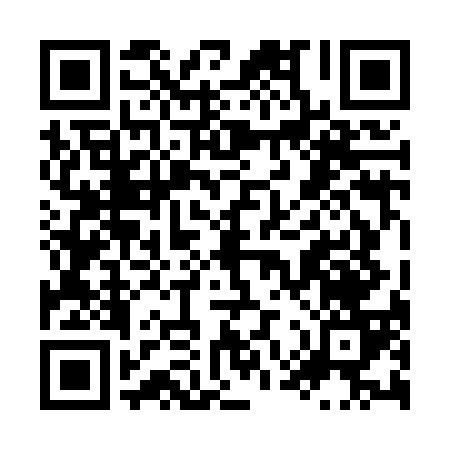 Prayer times for Zuidgeest, NetherlandsMon 1 Jul 2024 - Wed 31 Jul 2024High Latitude Method: Angle Based RulePrayer Calculation Method: Muslim World LeagueAsar Calculation Method: HanafiPrayer times provided by https://www.salahtimes.comDateDayFajrSunriseDhuhrAsrMaghribIsha1Mon3:165:301:477:2310:0312:102Tue3:175:311:477:2310:0212:103Wed3:175:321:477:2310:0212:094Thu3:175:331:477:2210:0212:095Fri3:185:341:477:2210:0112:096Sat3:185:341:487:2210:0012:097Sun3:195:351:487:2210:0012:098Mon3:195:361:487:219:5912:099Tue3:205:371:487:219:5812:0810Wed3:205:381:487:219:5812:0811Thu3:215:391:487:209:5712:0812Fri3:215:411:497:209:5612:0813Sat3:225:421:497:209:5512:0714Sun3:225:431:497:199:5412:0715Mon3:235:441:497:199:5312:0716Tue3:235:451:497:189:5212:0617Wed3:245:461:497:189:5112:0618Thu3:245:481:497:179:5012:0519Fri3:255:491:497:169:4912:0520Sat3:255:501:497:169:4712:0421Sun3:265:521:497:159:4612:0422Mon3:275:531:497:149:4512:0323Tue3:275:541:497:149:4412:0324Wed3:285:561:497:139:4212:0225Thu3:285:571:497:129:4112:0126Fri3:295:591:497:119:3912:0127Sat3:296:001:497:109:3812:0028Sun3:306:011:497:099:3611:5929Mon3:306:031:497:089:3511:5930Tue3:316:041:497:089:3311:5831Wed3:326:061:497:079:3211:57